ÇANAKKALE ONSEKİZ MART ÜNİVERSİTESİ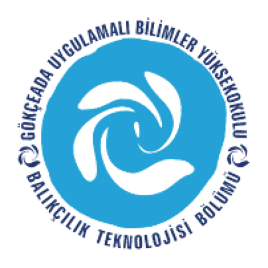 GÖKÇEADA UYGULAMALI BİLİMLER YÜKSEKOKULUBALIKÇILIK TEKNOLOJİSİ BÖLÜMÜ LİSANS PROGRAMI2016-2017 GÜZ DÖNEMİ  BİRİNCİ  SINIF  BÜTÜNLEME SINAV PROGRAMI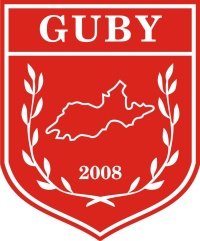 DERSTARİHSAATDERSLİKGÖZETMENTürk Dili 1(Öğr. Gör. Yadigar SAYDAM)23.01.17PAZARTESİ11:00USKUMRU-İSTAVRİT-Atatürk İlke ve İnkılap Tarihi(Öğr. Gör. Canan KUKU)23.01.17PAZARTESİ13:00 USKUMRU-İSTAVRİT-Teknik Resim(Yrd.Doç.Dr. H.Basri ORMANCI)23.01.17PAZARTESİ14:00 USKUMRU-İSTAVRİT-Malzeme Bilgisi(Öğr.Gör. İdil ÖZ)23.01.17PAZARTESİ17:00USKUMRU-İSTAVRİT-İngilizce 1(Öğr. Gör. Diba ŞENTÜRK)25.01.17ÇARŞAMBA15:00 USKUMRU-İSTAVRİT-İstatistik(Öğr. Gör. Osman ÖZCAN)26.01.17PERŞEMBE16:00USKUMRU-İSTAVRİT -Balıkçılık Teknolojisine Giriş(Doç.Dr. Deniz ACARLI)27.01.17CUMA11:00USKUMRU-İSTAVRİT-ÇANAKKALE ONSEKİZ MART ÜNİVERSİTESİGÖKÇEADA UYGULAMALI BİLİMLER YÜKSEKOKULUBALIKÇILIK TEKNOLOJİSİ BÖLÜMÜ LİSANS PROGRAMI2016-2017 GÜZ DÖNEMİ  İKİNCİ  SINIF  BÜTÜNLEME SINAV PROGRAMIDERSTARİHSAATDERSLİKGÖZETMENSu Kalitesi(Öğr.Gör. İdil ÖZ)23.01.17PAZARTESİ13:00USKUMRU-İSTAVRİT-Balık Sistematiği(Öğr.Gör. İdil ÖZ)23.01.17PAZARTESİ16:00USKUMRU-İSTAVRİT-Mesleki İngilizce I(Doç.Dr. Herdem ASLAN)24.01.17SALI13:00USKUMRU-İSTAVRİT-Av Araçları(Prof.Dr.Ali İŞMEN)25.01.17ÇARŞAMBA11:00USKUMRU-İSTAVRİT -Genel Mikrobiyoloji(Yrd.Doç.Dr. Mine ÇARDAK)26.01.17PERŞEMBE11:00USKUMRU-İSTAVRİT-Plankton Bilgisi(Yrd.Doç.Dr. Mine ÇARDAK)26.01.17PERŞEMBE15:00USKUMRU-İSTAVRİT -Dalma ve İlkyardım(Doç.Dr. Deniz ACARLI)27.01.17CUMA13:00USKUMRU-İSTAVRİT-ÇANAKKALE ONSEKİZ MART ÜNİVERSİTESİGÖKÇEADA UYGULAMALI BİLİMLER YÜKSEKOKULUBALIKÇILIK TEKNOLOJİSİ BÖLÜMÜ LİSANS PROGRAMI2016-2017 GÜZ DÖNEMİ  ÜÇÜNCÜ  SINIF  BÜTÜNLEME SINAV PROGRAMIDERSTARİHSAATDERSLİKGÖZETMENSu Ürünleri Özel İşleme Teknolojisi(Yrd.Doç.Dr. H.Basri ORMANCI)23.01.17PAZARTESİ15:00USKUMRU-İSTAVRİT-Su Ürünleri Yetiştiriciliği Giriş(Doç.Dr. Umur ÖNAL)24.01.17SALI14:00USKUMRU-İSTAVRİT-Deniz Balıkları Yetiştiriciliği(Doç.Dr. Umur ÖNAL)24.01.17SALI16:00USKUMRU-İSTAVRİT-Balıkçılık Biyolojisi vePopulasyon Dinamiği(Prof.Dr.Ali İŞMEN)25.01.17ÇARŞAMBA13:00USKUMRU-İSTAVRİT-Avcılık Yöntemleri(Doç.Dr. Deniz ACARLI)27.01.17CUMA14:00USKUMRU-İSTAVRİT-Ağ Yapım Donam Tekniği I(Doç.Dr. Deniz ACARLI)27.01.17CUMA16:00USKUMRU-İSTAVRİT-Sportif Balıkçılık(Doç.Dr. Deniz ACARLI)27.01.17CUMA17:00USKUMRU-İSTAVRİT-ÇANAKKALE ONSEKİZ MART ÜNİVERSİTESİGÖKÇEADA UYGULAMALI BİLİMLER YÜKSEKOKULUBALIKÇILIK TEKNOLOJİSİ BÖLÜMÜ LİSANS PROGRAMI2016-2017 GÜZ DÖNEMİ  DÖRDÜNCÜ  SINIF  BÜTÜNLEME SINAV PROGRAMIDERSTARİHSAATDERSLİKGÖZETMENGirişimcilik I(Öğr.Gör. Özge BÜYÜK)23.01.17PAZARTESİ11:00USKUMRU-İSTAVRİT-Balıkçılık Tekn. Araştırmaları 1(Doç.Dr. Herdem ASLAN)24.01.17SALI11:00USKUMRU-İSTAVRİT-Kıyı Alanları Yönetimi(Doç.Dr. Herdem ASLAN)24.01.17SALI14:00USKUMRU-İSTAVRİT-Ekonomik Deniz Canlıları(Doç.Dr. Herdem ASLAN)24.01.17SALI17:00USKUMRU-İSTAVRİT -Balıkçılık Yönetimi(Prof.Dr. Ali İŞMEN)25.01.17ÇARŞAMBA14:00USKUMRU-İSTAVRİT-Denizde Haberleşme(Öğr.Gör. İbrahim GÜL)25.01.17ÇARŞAMBA16:00USKUMRU-İSTAVRİT-Balık Davranışları(Öğr.Gör. İdil ÖZ)25.01.17ÇARŞAMBA17:00USKUMRU-İSTAVRİT-Balıkçı Gemileri Donanımı(Doç.Dr. Deniz ACARLI)27.01.17CUMA15:00USKUMRU-İSTAVRİT-